 S-c Narutowicza 59 ;       tel. 32 263 20 18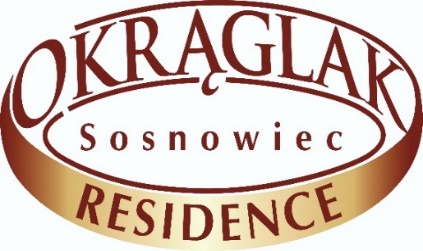 okraglak@bizmir.pl ;        www.bizmir.plBAL SYLWESTROWY     380zł/os.I  KOLACJA…z Kuchennych Rewolucji p.Magdy GesslerPrzystawka : Jajeczko faszerowane borowikami pod zieloną „kołderką”Rosół na kurce  z makaronem własnej produkcji,                                                                            pulpeciki z kaczki, puree z czarnych ziemniaków i buraczków, sałatka w sosie winegret…DESERY :Szarlotka na ciepło z lodami i bitą śmietanąFontanna czekoladowa z owocami i dodatkami…!Kawy – świeżo mielona z ekspresu wysokociśnieniowego, czarna, biała,, latte, espresso,  rozpuszczalna, „po turecku-sypana”..., herbaty ( czarna i owocowe ) – bufet bez limituZIMNA PŁYTA w formie bufetu – „ szwedzki stół” :Półmisek wędlin min. 4 rodzajePółmisek mięs:  wyroby własnePółmisek serów:  gouda, wędzony, salami, pleśnioweSałatka jarzynowaSałatka firmowa… na bogato Sałatka z selera naciowegoMarynaty: grzybki, ogóreczki, papryczka…Rybka w cieście w zalewie octowejMufinki o smaku pizzyGalaretka wieprzowaBurritoSzynka faszerowana w galarecie, Krążki cebuloweRolada z tortilliKawałki kurczaka w płatkach kukurydzianych z dipem czosnkowymŚliwki suszone z boczkiem zapiekane w piecuplus inne propozycje Szefa Kuchni...Pieczywo, masło, dodatki....Wiejski Stół: swojskie kiełbasy i szynki, salcesony, pasztety, smalczyk, ogóreczki...II Kolacja :Kociołek „węgierski”III Kolacja :Zupa meksykańska z paprykąNapoje zimne -coca-cola/pepsi, sprite, soki i napoje owocowe, wody mineralne - bez limitu        Open Bar: szampan, wódka, wina, piwo, wybrane drinki… bez limitu !Oprawa muzyczna: zespół Talizman plus dodatkowy zespół lub DJ            na dolnym poziomie/parkiecie  przy odpowiedniej frekwencji… !Po północy zapraszamy na pokaz fajerwerków !!!